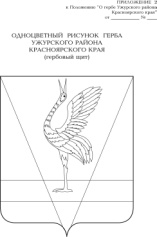 АДМИНИСТРАЦИЯ УЖУРСКОГО РАЙОНАКРАСНОЯРСКОГО КРАЯПОСТАНОВЛЕНИЕ23.12.2020                                            г. Ужур                                                   № 903 О внесении изменений в постановление  администрации Ужурского района от 03.11.2016 № 640 «Об утверждении муниципальной программы «Комплексное развитие культуры и искусства в Муниципальном образовании Ужурский район»В соответствии со статьей 179 Бюджетного кодекса Российской Федерации, постановлением администрации Ужурского района от 12.08.2013  № 724 «Об утверждении Порядка принятия решений о разработке муниципальных программ Ужурского района, их формировании и реализации», Уставом Ужурского района Красноярского края, ПОСТАНОВЛЯЮ:1. Внести в приложение к постановлению администрации Ужурского района от 03.11.2016  № 640 «Об утверждении муниципальной программы  «Комплексное развитие культуры, искусства и туризма в Муниципальном образовании Ужурский район» (далее – Программа) следующие изменения:1.1. Раздел «Информация по ресурсному обеспечению муниципальной программы Ужурского района, в том числе по годам реализации программы» паспорта Программы, читать в следующей редакции:1.2. Раздел 8 Программы «Информация о ресурсном обеспечении программы», читать в следующей редакции:«Общий объем бюджетных ассигнований на реализацию Программы составляет всего  483 623,8  тыс. рублей, в том числе:за счет средств районного бюджета – 395 648,8 тыс. рублей, из них по годам:2017 год – 43 296,9 тыс. рублей;2018 год – 50 305,5 тыс. рублей; 2019 год – 54 373,0 тыс. рублей;2020 год – 81 437,4  тыс. рублей;2021 год – 83 118,0 тыс. рублей;2022 год – 83 118,0 тыс. рублей.за счет средств федерального бюджета – 2 818,9 тыс. рублей, из них по годам:2017 год – 340,5 тыс. рублей;2018 год – 455,2 тыс. рублей; 2019 год – 167,0 тыс. рублей;2020 год – 1 707,7  тыс. рублей;2021 год – 148 ,5 тыс. рублей;2022 год – 0,0 тыс. рублей.за счет средств краевого бюджета – 85 156,1 тыс. рублей, из них по годам:2017 год – 15 700,3 тыс. рублей;2018 год – 27 267,5 тыс. рублей; 2019 год – 31 523,5 тыс. рублей;2020 год – 5 438,8  тыс. рублей;2021 год – 505,7  тыс. рублей;2022 год – 4 720,3 тыс. рублей.Информация о ресурсном обеспечении муниципальной программы Ужурского района за счет средств районного бюджета, в том числе средств, поступивших из бюджетов других уровней бюджетной системы и бюджетов государственных внебюджетных фондов представлена в приложении № 1 к Программе.Информация об источниках финансирования подпрограмм, отдельных мероприятий муниципальной программы представлена в приложении № 2 к Программе.1.3. Приложения № 1, № 2 к Программе  читать в новой редакции согласно Приложениям № 1, № 2.1.4. Раздел «Ресурсное обеспечение Подпрограммы № 2» паспорта Подпрограммы № 2 (Приложение № 4 к Программе) читать в следующей редакции:1.5. Приложение  к Подпрограмме  № 2  читать в новой редакции, согласно Приложению № 3.2. Контроль за выполнением постановления возложить на заместителя главы по социальным вопросам и общественно-политической работе В.А. Богданову. 3. Постановление вступает в силу в день, следующий за днем официального опубликования в специальном выпуске газеты «Сибирский хлебороб».Глава района                                                                                          К.Н. Зарецкий                                                                                                                                                Приложение № 1 к постановлению                                                                                                                                                                                                                                                                                     администрации района от 23.12.2020 № 903                                                                                                                                               Приложение № 1 к ПрограммеИнформация о ресурсном обеспечении муниципальной программы Ужурского района 
за счет средств районного бюджета, в том числе средств, поступивших из бюджетов других уровней 
бюджетной системы и бюджетов государственных внебюджетных фондов                                                                                                                                            Приложение № 2 к постановлению                                                                                                                                                                                                                                                                 администрации района от 23.12.2020 №903                                                                                                              	                                                                                                                                  Приложение № 2 к ПрограммеИнформация об источниках финансирования подпрограмм, отдельных мероприятий муниципальной программы «Комплексное развитие культуры, искусства и туризма в муниципальном образовании Ужурский район» (средства районного бюджета, в том числе средства, поступившие из бюджетов других уровней бюджетной системы, бюджетов государственных внебюджетных фондов)Приложение  № 3 к постановлению администрации района от  23.12.2020 № 903                                                                                                                                        Приложение к Подпрограмме № 2Перечень мероприятий Подпрограммы № 2 Информация по ресурсному обеспечению муниципальной программы Ужурского района, в том числе по годам реализации программы Общий объем бюджетных ассигнований на реализацию Программы составляет всего          483 623,8  тыс. рублей, в том числе:за счет средств районного бюджета – 395 648,8 тыс. рублей, из них по годам:2017 год – 43 296,9 тыс. рублей;2018 год – 50 305,5 тыс. рублей; 2019 год – 54 373,0 тыс. рублей;2020 год – 81 437,4  тыс. рублей;2021 год – 83 118,0 тыс. рублей;2022 год – 83 118,0 тыс. рублей.за счет средств федерального бюджета – 2 818,9 тыс. рублей, из них по годам:2017 год – 340,5 тыс. рублей;2018 год – 455,2 тыс. рублей; 2019 год – 167,0 тыс. рублей;2020 год – 1 707,7  тыс. рублей;2021 год – 148 ,5 тыс. рублей;2022 год – 0,0 тыс. рублей.за счет средств краевого бюджета – 85 156,1 тыс. рублей, из них по годам:2017 год – 15 700,3 тыс. рублей;2018 год – 27 267,5 тыс. рублей; 2019 год – 31 523,5 тыс. рублей;2020 год – 5 438,8  тыс. рублей;2021 год – 505,7  тыс. рублей;2022 год – 4 720,3 тыс. рублей.Объем финансирования может изменяться при утверждении бюджета на очередной финансовый год.Ресурсное обеспечение Подпрограммы № 2Общий объем бюджетных ассигнований на реализацию мероприятий Подпрограммы  № 2 составляет – 181 700,3 тыс. рублей, в том числе:за счет средств местного бюджета – 171 968,0 тыс. рублей.2020 год – 56 254,4 тыс. рублей;2021 год – 57 856,8 тыс. рублей;2022 год – 57 856,8 тыс. рублей.за счет средств федерального бюджета – 1 856,2 тыс. рублей,из них по годам:2020 год – 1 707,7 тыс. рублей;2021 год – 148,5 тыс. рублей;2022 год -  0,0 тыс. рублей.за счет средств краевого бюджета – 7 876,1  тыс. рублей,из них по годам:2020 год – 3 562,5 тыс. рублей;2021 год – 49,5  тыс. рублей;2022 год -  4 264,1 рублей.№ п/пСтатус (муниципальная программа Ужурского района, подпрограмма)Наименование муниципальной программы Ужурского района, подпрограммы Наименование главного распорядителя бюджетных средств (далее – ГРБС)Код бюджетной классификацииКод бюджетной классификацииКод бюджетной классификацииКод бюджетной классификацииОчередной финансовый год 2020Первый год планового периода 2021Второй год планового периода2022Итого на очередной финансовый год 
и плановый период№ п/пСтатус (муниципальная программа Ужурского района, подпрограмма)Наименование муниципальной программы Ужурского района, подпрограммы Наименование главного распорядителя бюджетных средств (далее – ГРБС)ГРБСРзПрЦСРВРпланпланпланИтого на очередной финансовый год 
и плановый период1234567891011121Муниципальная программа Ужурского района«Комплексное развитие культуры и искусства  в муниципальном образовании Ужурский район»всего расходные обязательства 
по муниципальной программе Ужурского районаХХХХ88 583,983 772,287 838,3260 194,41Муниципальная программа Ужурского района«Комплексное развитие культуры и искусства  в муниципальном образовании Ужурский район»в том числе по ГРБС:ХХХХ1Муниципальная программа Ужурского района«Комплексное развитие культуры и искусства  в муниципальном образовании Ужурский район»МКУ «УКС и МП»ХХХХ86 687,083 567,487 633,5257 887,91Муниципальная программа Ужурского района«Комплексное развитие культуры и искусства  в муниципальном образовании Ужурский район»Администрация Крутоярского сельсоветаХХХХ902,70,00,0902,71Муниципальная программа Ужурского района«Комплексное развитие культуры и искусства  в муниципальном образовании Ужурский район»Администрация Приреченского сельсоветаХХХХ300,00,00,0300,01Муниципальная программа Ужурского района«Комплексное развитие культуры и искусства  в муниципальном образовании Ужурский район»Администрация Михайловского сельсоветаХХХХ200,00,00,0200,01Муниципальная программа Ужурского района«Комплексное развитие культуры и искусства  в муниципальном образовании Ужурский район»Администрация Златоруновского сельсоветаХХХХ292,00,00,0292,01Муниципальная программа Ужурского района«Комплексное развитие культуры и искусства  в муниципальном образовании Ужурский район»Администрация Ужурского районаХХХХ102,2104,8104,8311,81Муниципальная программа Ужурского района«Комплексное развитие культуры и искусства  в муниципальном образовании Ужурский район»Финансовое управление администрации  Ужурского районаХХХХ100,0100,0100,0300,02Подпрограмма № 1«Наследие»всего расходные обязательства 
по подпрограмме ХХХХ20 355,219 844,119 844,160 043,42Подпрограмма № 1«Наследие»в том числе по ГРБС:2Подпрограмма № 1«Наследие»МКУ «УКС и МП»ХХХХ20 355,219 844,119 844,160 043,43Мероприятие 1Обеспечение деятельности (оказания услуг) подведомственных учреждений (МБУК «ЦБС Ужурского района») МКУ «УКС и МП»0800801091008219061117 594,818 069,818 069,853 734,44Мероприятие 2Подписка периодической печати и оплата услуг по обеспечению доступа в сеть интернет для МБУК «ЦБС Ужурского района»МКУ «УКС и МП»08008010910082560612560,0560,0560,01 680,05Мероприятие 3Укрепление материально-технической базы и поддержка технического состояния учрежденийМКУ «УКС и МП»08008010910082010612130,0100,0100,0330,06Мероприятие 4Комплектование  литературой фондов МБУК «ЦБС Ужурского района»МКУ «УКС и МП»080080109100820206120,030,030,060,07Мероприятие 5Комплектование книжных фондов библиотек муниципальных образований Красноярского краяМКУ «УКС и МП»08008010910074880612351,4351,4351,41 054,28Мероприятие 6Софинансирование субсидии на комплектование книжных фондов библиотек муниципальных образований Красноярского краяМКУ «УКС и МП»080080109100S488061292,592,592,5277,59Мероприятие 7Выпуск книги ко Дню районаМКУ «УКС и МП»08008040910082070612500,00,00,0500,010Мероприятие 8Укрепление материально-технической базы (МБУК «Златоруновский поселковый музей»)МКУ «УКС и МП»0800801091008203024450,0640,4640,41 330,811Мероприятие 9Частичное (финансирование) расходов на повышение размеров оплаты труда отдельным категориям бюджетной сферы Красноярского края,  для которых указами президента Российской Федерации предусмотрено повышение оплаты трудаМКУ «УКС и МП»080080109100104806111 076,50,00,0,1 076,512Подпрограмма 2«Искусство»всего расходные обязательства 
по подпрограмме ХХХХ61 524,658 054,862 120,9181 700,312Подпрограмма 2«Искусство»в том числе по ГРБС:12Подпрограмма 2«Искусство»МКУ «УКС и МП»ХХХХ59 826,958 054,862 120,9180 002,612Подпрограмма 2«Искусство»Администрация Крутоярского сельсоветаХХХХ902,70,00,0902,712Подпрограмма 2«Искусство»Администрация Приреченского сельсоветаХХХХ300,00,00,0300,012Подпрограмма 2«Искусство»Администрация Михайловского сельсоветаХХХХ200,00,00,0200,012Подпрограмма 2«Искусство»Администрация Златоруновского сельсоветаХХХХ292,00,00,0292,013Мероприятие 1Обеспечение деятельности (оказания услуг) подведомственных учреждений (МБУДО «Ужурская ДШИ»)МКУ «УКС и МП»0800703092008219061110 012,89 337,89 337,828 688,414Мероприятие 2Укрепление материально-технической базы МБУДО «Ужурская ДШИ»МКУ «УКС и МП»08007030920082060612170,0170,0170,0510,015Мероприятие 3Поддержка  одаренных детейМКУ «УКС и МП»0800703092008205061239,350,050,0139,316Мероприятие 4Частичное финансирование (возмещение) расходов на региональные выплаты и выплаты, обеспечивающие уровень заработной платы работников бюджетной сферы не ниже размера минимальной заработной платы (минимального размера оплаты труда)МКУ «УКС и МП»08007030920010490611115,30,00,0115,317Мероприятие 5Частичное (финансирование) расходов на повышение размеров оплаты труда отдельным категориям бюджетной сферы Красноярского края,  для которых указами президента Российской Федерации предусмотрено повышение оплаты трудаМКУ «УКС и МП»08007030920010480611339,60,00,0339,618Мероприятие 6 Частичное финансирование (возмещение) расходов на повышение с 1 июня 2020 года размеров оплаты труда отдельным категориям работников бюджетной сферы Красноярского краяМКУ «УКС и МП»0800703092001036061151,60,00,051,619Мероприятие 7Государственная поддержка отрасли культура (оснащение образовательных учреждений в сфере культуры музыкальными инструментами, оборудованием и учебными материалами)МКУ «УКС и МП»0800703092А1551916120,00,04 264,14 264,120Мероприятие 8Частичное финансирование (возмещение) расходов на повышение с 1 октября 2020 года размеров оплаты труда отдельным категориям работников бюджетной сферы Красноярского краяМКУ «УКС и МП»080070309200103506117,30,00,07,321Мероприятие 9Обеспечение деятельности (оказания услуг) подведомственных учреждений (МАУК «ЦКС Ужурского района)МКУ «УКС и МП»0800801092008219062142 181,144 354,044 354,0130 889,122Мероприятие 10Укрепление материально-технической базы и поддержка технического состояния учреждений МКУ «УКС и МП»080080109200820106221 500,12 150,02 150,05 800,123Мероприятие 11Иные межбюджетные трансферты на укрепление материально-технической базы и поддержка технического состояния учреждений Администрация Крутоярского сельсоветаАдминистрация Приреченского сельсоветаАдминистрация Михайловского сельсоветаАдминистрация Златоруновского сельсовета090080109200820105401 092,0300,0300,0200,0                         292,00,00,01 092,024Мероприятие 12Проведения мероприятий районного значения МКУ «УКС и МП»080080109200820402446223501 210,1496,1414,0300,01 710,01 410300,01 710,01 410300,04 630,125Мероприятие 13Создание, развитие и сохранение студии народных художественных ремесел, в том числе проведение конкурсов профессионального мастерства среди мастеров народных художественных промысловМКУ «УКС и МП»0800801092008211062220,020,020,060,026Мероприятие 14Софинансирование субсидии на реализацию социокультурных проектов муниципальными учреждениями культуры и образовательными организациями в области культуры МКУ «УКС и МП»080080109200S48106220,065,065,0130,027Мероприятие 15Частичное (финансирование) расходов на повышение размеров оплаты труда отдельным категориям бюджетной сферы Красноярского края,  для которых указами президента Российской Федерации предусмотрено повышение оплаты трудаМКУ «УКС и МП»080080109200104806211 882,70,00,01 882,728Мероприятие 16Обеспечение развития и укрепления материально-технической базы домов культуры в населенных пунктах с числом жителей до 50 тысяч человекМКУ «УКС и МП»080080109200L46706222 300,0198,00,02 498,029Мероприятие 17Иные межбюджетные трансферты на создание (реконструкцию) и капитальный ремонт культурно-досуговых учреждений в сельской местностиАдминистрация Крутоярского сельсовета0900801092А174840540602,70,00,0602,730Подпрограмма № 3«Обеспечение условий реализации Программы»всего расходные обязательства 
по подпрограмме ХХХХ6 704,15 873,35 873,318 450,730Подпрограмма № 3«Обеспечение условий реализации Программы»в том числе по ГРБС:30Подпрограмма № 3«Обеспечение условий реализации Программы»МКУ «УКС и МП»ХХХХ6 501,95 668,55 668,517 838,930Подпрограмма № 3«Обеспечение условий реализации Программы»Администрация Ужурского районаХХХХ102,2104,8104,8311,830Подпрограмма № 3«Обеспечение условий реализации Программы»Финансовое управление администрации  Ужурского районаХХХХ100,0100,0100,0300,031Мероприятие 1Осуществление государственных полномочий в области архивного делаАдминистрация Ужурского района14001130930075190121244129102,264,018,919,3104,885,918,9104,885,918,9311,832Мероприятие 2Повышение профессиональной компетентности специалистов отрасли «культура»МКУ «УКС и МП»080080409300820802440,00,00,00,033Мероприятие 3Обеспечение деятельности подведомственных учреждений (Муниципальное казенное учреждение «Управление культуры, спорта и молодежной политики Ужурского района»)МКУ «УКС и МП»080080409300823102441111121198536 080,7449,94 188,911,91 429,90,15 446,9449,93 828,712,01156,35 446,9449,93 828,712,01156,316 974,534Мероприятие 4Частичное финансирование (возмещение) расходов на региональные выплаты и выплаты, обеспечивающие уровень заработной платы работников бюджетной сферы не ниже размера минимальной заработной платы (минимального размера оплаты труда)МКУ «УКС и МП»0800804093001049011111915,912,23,70,00,015,935Мероприятие 5Независимая оценка качества условий оказания услуг организациями в сфере культурыМКУ «УКС и МП»0800804093008234024425,025,025,075,036Мероприятие 6Зарезервированные средства на софинансирование краевых программМКУ «УКС и МП»080080409300808002440,096,696,6193,237Мероприятие 7Иные межбюджетные трансферты на изготовление размещение рекламной  продукцииМКУ «УКС и МП»Финансовое управление администрации  Ужурского района080090080408040930082350622540244150,050,0100,0200,0100,0100,0200,0100,0100,0550,038Мероприятие 8Частичное финансирование (возмещение) расходов на повышение с 1 июня 2020 года размеров оплаты труда отдельным категориям работников бюджетной сферы Красноярского краяМКУ «УКС и МП»08008040930010360111119289,4222,367,10,00,0289,439Мероприятие 9Частичное финансирование (возмещение) расходов на повышение с 1 октября 2020 года размеров оплаты труда отдельным категориям работников бюджетной сферы Красноярского краяМКУ «УКС и МП»0800804093001035011111940,931,49,50,00,040,9№ п/пСтатус (муниципальная программа Ужурского района, подпрограмма)Наименование муниципальной программы Ужурского района, подпрограммы Уровень бюджетной системы/источники финансированияОчередной финансовый год 2020Первый год планового периода 2021Второй год планового периода2022Итого на очередной финансовый год и плановый период№ п/пСтатус (муниципальная программа Ужурского района, подпрограмма)Наименование муниципальной программы Ужурского района, подпрограммы Уровень бюджетной системы/источники финансированияпланпланпланИтого на очередной финансовый год и плановый период123456781Муниципальная программа Ужурского района«Комплексное развитие культуры и искусства в муниципальном образовании Ужурский район» всего88 583,983 772,287 838,3260 194,41Муниципальная программа Ужурского района«Комплексное развитие культуры и искусства в муниципальном образовании Ужурский район» в том числе:1Муниципальная программа Ужурского района«Комплексное развитие культуры и искусства в муниципальном образовании Ужурский район» федеральный бюджет1 707,7148,50,01 856,21Муниципальная программа Ужурского района«Комплексное развитие культуры и искусства в муниципальном образовании Ужурский район» краевой бюджет5 438,8505,7 4 720,310 664,81Муниципальная программа Ужурского района«Комплексное развитие культуры и искусства в муниципальном образовании Ужурский район» местный бюджет81 437,483 118,083 118,0247 672,41Муниципальная программа Ужурского района«Комплексное развитие культуры и искусства в муниципальном образовании Ужурский район» внебюджетные источники2Подпрограмма № 1«Наследие»всего20 355,219 844,119 844,160 043,42Подпрограмма № 1«Наследие»в том числе:2Подпрограмма № 1«Наследие»федеральный бюджет0,00,00,00,02Подпрограмма № 1«Наследие»краевой бюджет1 427,9351,4351,42 130,72Подпрограмма № 1«Наследие»местный бюджет18 927,319 492,719 492,757 912,72Подпрограмма № 1«Наследие»внебюджетные источники3Подпрограмма № 2«Искусство»всего61 524,658 054,862 120,9181 700,33Подпрограмма № 2«Искусство»в том числе:3Подпрограмма № 2«Искусство»федеральный бюджет1 707,7148,50,01 856,23Подпрограмма № 2«Искусство»краевой бюджет3 562,549,54 264,17 876,13Подпрограмма № 2«Искусство»местный бюджет56 254,457 856,857 856,8 171 968,03Подпрограмма № 2«Искусство»внебюджетные источники4Подпрограмма № 3«Обеспечение условий реализации программы»всего6 704,15 873,35 873,318 450,74Подпрограмма № 3«Обеспечение условий реализации программы»в том числе:4Подпрограмма № 3«Обеспечение условий реализации программы»федеральный бюджет0,00,00,00,04Подпрограмма № 3«Обеспечение условий реализации программы»краевой бюджет448,4104,8104,8658,04Подпрограмма № 3«Обеспечение условий реализации программы»местный бюджет6 255,75 768,55 768,517 792,74Подпрограмма № 3«Обеспечение условий реализации программы»внебюджетные источники№ п/пЦели, задачи, мероприятия подпрограммыНаименование ГРБСКод бюджетной классификации Код бюджетной классификации Код бюджетной классификации Код бюджетной классификации Код бюджетной классификации Код бюджетной классификации Код бюджетной классификации Расходы 
(тыс. руб.), годыРасходы 
(тыс. руб.), годыРасходы 
(тыс. руб.), годыРасходы 
(тыс. руб.), годыОжидаемый результат№ п/пЦели, задачи, мероприятия подпрограммыНаименование ГРБСГРБСРз
ПрРз
ПрЦСРЦСРВРВРочередной финансовый год(2020)первый год планового периода(2021)второй год планового периода(2022)Итого на (2020-2022)Ожидаемый результат123455667789101112Цель  «Обеспечение доступа населения Ужурского района к культурным благам и участию в культурной жизни, реализация творческого потенциала населения Ужурского района»Цель  «Обеспечение доступа населения Ужурского района к культурным благам и участию в культурной жизни, реализация творческого потенциала населения Ужурского района»Цель  «Обеспечение доступа населения Ужурского района к культурным благам и участию в культурной жизни, реализация творческого потенциала населения Ужурского района»Цель  «Обеспечение доступа населения Ужурского района к культурным благам и участию в культурной жизни, реализация творческого потенциала населения Ужурского района»Цель  «Обеспечение доступа населения Ужурского района к культурным благам и участию в культурной жизни, реализация творческого потенциала населения Ужурского района»Цель  «Обеспечение доступа населения Ужурского района к культурным благам и участию в культурной жизни, реализация творческого потенциала населения Ужурского района»Цель  «Обеспечение доступа населения Ужурского района к культурным благам и участию в культурной жизни, реализация творческого потенциала населения Ужурского района»Цель  «Обеспечение доступа населения Ужурского района к культурным благам и участию в культурной жизни, реализация творческого потенциала населения Ужурского района»Цель  «Обеспечение доступа населения Ужурского района к культурным благам и участию в культурной жизни, реализация творческого потенциала населения Ужурского района»Цель  «Обеспечение доступа населения Ужурского района к культурным благам и участию в культурной жизни, реализация творческого потенциала населения Ужурского района»Цель  «Обеспечение доступа населения Ужурского района к культурным благам и участию в культурной жизни, реализация творческого потенциала населения Ужурского района»Цель  «Обеспечение доступа населения Ужурского района к культурным благам и участию в культурной жизни, реализация творческого потенциала населения Ужурского района»Цель  «Обеспечение доступа населения Ужурского района к культурным благам и участию в культурной жизни, реализация творческого потенциала населения Ужурского района»Цель  «Обеспечение доступа населения Ужурского района к культурным благам и участию в культурной жизни, реализация творческого потенциала населения Ужурского района»Цель  «Обеспечение доступа населения Ужурского района к культурным благам и участию в культурной жизни, реализация творческого потенциала населения Ужурского района»Задача 1. Повышение эффективности и качества дополнительного образования в сфере культураЗадача 1. Повышение эффективности и качества дополнительного образования в сфере культураЗадача 1. Повышение эффективности и качества дополнительного образования в сфере культураЗадача 1. Повышение эффективности и качества дополнительного образования в сфере культураЗадача 1. Повышение эффективности и качества дополнительного образования в сфере культураЗадача 1. Повышение эффективности и качества дополнительного образования в сфере культураЗадача 1. Повышение эффективности и качества дополнительного образования в сфере культураЗадача 1. Повышение эффективности и качества дополнительного образования в сфере культураЗадача 1. Повышение эффективности и качества дополнительного образования в сфере культураЗадача 1. Повышение эффективности и качества дополнительного образования в сфере культураЗадача 1. Повышение эффективности и качества дополнительного образования в сфере культураЗадача 1. Повышение эффективности и качества дополнительного образования в сфере культураЗадача 1. Повышение эффективности и качества дополнительного образования в сфере культураЗадача 1. Повышение эффективности и качества дополнительного образования в сфере культураЗадача 1. Повышение эффективности и качества дополнительного образования в сфере культураМероприятие 1Мероприятие 1Мероприятие 1Мероприятие 1Мероприятие 1Мероприятие 1Мероприятие 1Мероприятие 1Мероприятие 1Мероприятие 1Мероприятие 1Мероприятие 1Мероприятие 1Мероприятие 1Мероприятие 11Обеспечение деятельности (оказания услуг) подведомственных учреждений (МБУДО «Ужурская ДШИ»)МКУ «УКС и МП»080070307030920082190092008219061161110 012,89 337,89 337,828 688,4Оказание муниципальных услуг населению Ужурского района Мероприятие 2Мероприятие 2Мероприятие 2Мероприятие 2Мероприятие 2Мероприятие 2Мероприятие 2Мероприятие 2Мероприятие 2Мероприятие 2Мероприятие 2Мероприятие 2Мероприятие 2Мероприятие 2Мероприятие 22Укрепление материально-технической базы МБУДО «Ужурская ДШИ»МКУ «УКС и МП»0800703070309200820600920082060611611170,0170,0170,0510,0Создание привлекательного имиджа и комфортных условий для обучения и выявления одаренных детейМероприятие 3Мероприятие 3Мероприятие 3Мероприятие 3Мероприятие 3Мероприятие 3Мероприятие 3Мероприятие 3Мероприятие 3Мероприятие 3Мероприятие 3Мероприятие 3Мероприятие 3Мероприятие 3Мероприятие 33Поддержка  одаренных детейМКУ «УКС и МП»080070307030920082050092008205061261239,350,050,0139,3Организация летнего отдыха и участие одаренных детей в краевых и международных фестиваляхМероприятие 4Мероприятие 4Мероприятие 4Мероприятие 4Мероприятие 4Мероприятие 4Мероприятие 4Мероприятие 4Мероприятие 4Мероприятие 4Мероприятие 4Мероприятие 4Мероприятие 4Мероприятие 4Мероприятие 44Частичное финансирование (возмещение) расходов на региональные выплаты и выплаты, обеспечивающие уровень заработной платы работников бюджетной сферы не ниже размера минимальной заработной платы (минимального размера оплаты труда)МКУ «УКС и МП»0800703070309200104900920010490611611115,30,00,0115,3Мероприятие 5Мероприятие 5Мероприятие 5Мероприятие 5Мероприятие 5Мероприятие 5Мероприятие 5Мероприятие 5Мероприятие 5Мероприятие 5Мероприятие 5Мероприятие 5Мероприятие 5Мероприятие 5Мероприятие 55Частичное (финансирование) расходов на повышение размеров оплаты труда отдельным категориям бюджетной сферы Красноярского края,  для которых указами президента Российской Федерации предусмотрено повышение оплаты трудаМКУ «УКС и МП»0800703070309200104800920010480611611339,60,00,0339,6Мероприятие 6Мероприятие 6Мероприятие 6Мероприятие 6Мероприятие 6Мероприятие 6Мероприятие 6Мероприятие 6Мероприятие 6Мероприятие 6Мероприятие 6Мероприятие 6Мероприятие 6Мероприятие 6Мероприятие 66Частичное финансирование (возмещение) расходов на повышение с 1 июня 2020 года размеров оплаты труда отдельным категориям работников бюджетной сферы Красноярского краяМКУ «УКС и МП»080070307030920010360092001036061161151,60,00,051,6Мероприятие 7Мероприятие 7Мероприятие 7Мероприятие 7Мероприятие 7Мероприятие 7Мероприятие 7Мероприятие 7Мероприятие 7Мероприятие 7Мероприятие 7Мероприятие 7Мероприятие 7Мероприятие 7Мероприятие 77Государственная поддержка отрасли культура (оснащение образовательных учреждений в сфере культуры музыкальными инструментами, оборудованием и учебными материалами)МКУ «УКС и МП»08007030703092А155191092А1551916126120,00,04 264,14 264,1Мероприятие 8Мероприятие 8Мероприятие 8Мероприятие 8Мероприятие 8Мероприятие 8Мероприятие 8Мероприятие 8Мероприятие 8Мероприятие 8Мероприятие 8Мероприятие 8Мероприятие 8Мероприятие 8Мероприятие 88Частичное финансирование (возмещение) расходов на повышение с 1 октября 2020 года размеров оплаты труда отдельным категориям работников бюджетной сферы Красноярского краяМКУ «УКС и МП»08007030703092001035009200103506116117,30,00,07,3Итого по Задаче 1Итого по Задаче 1Итого по Задаче 1Итого по Задаче 1Итого по Задаче 1Итого по Задаче 1Итого по Задаче 1Итого по Задаче 1Итого по Задаче 1Итого по Задаче 110 735,99 557,813 821,934 115,6Задача 2: Стимулирование народного творчества и развитие культурно-досуговой деятельностиЗадача 2: Стимулирование народного творчества и развитие культурно-досуговой деятельностиЗадача 2: Стимулирование народного творчества и развитие культурно-досуговой деятельностиЗадача 2: Стимулирование народного творчества и развитие культурно-досуговой деятельностиЗадача 2: Стимулирование народного творчества и развитие культурно-досуговой деятельностиЗадача 2: Стимулирование народного творчества и развитие культурно-досуговой деятельностиЗадача 2: Стимулирование народного творчества и развитие культурно-досуговой деятельностиЗадача 2: Стимулирование народного творчества и развитие культурно-досуговой деятельностиЗадача 2: Стимулирование народного творчества и развитие культурно-досуговой деятельностиЗадача 2: Стимулирование народного творчества и развитие культурно-досуговой деятельностиЗадача 2: Стимулирование народного творчества и развитие культурно-досуговой деятельностиЗадача 2: Стимулирование народного творчества и развитие культурно-досуговой деятельностиЗадача 2: Стимулирование народного творчества и развитие культурно-досуговой деятельностиЗадача 2: Стимулирование народного творчества и развитие культурно-досуговой деятельностиЗадача 2: Стимулирование народного творчества и развитие культурно-досуговой деятельностиМероприятие 1Мероприятие 1Мероприятие 1Мероприятие 1Мероприятие 1Мероприятие 1Мероприятие 1Мероприятие 1Мероприятие 1Мероприятие 1Мероприятие 1Мероприятие 1Мероприятие 1Мероприятие 1Мероприятие 11Обеспечение деятельности (оказания услуг) подведомственных учреждений (МАУК «ЦКС Ужурского района») МКУ «УКС и МП»080080108010920082190092008219062162142 181,144 354,044 354,0130 889,1Оказание муниципальных услуг населению Ужурского районаМероприятие 2Мероприятие 2Мероприятие 2Мероприятие 2Мероприятие 2Мероприятие 2Мероприятие 2Мероприятие 2Мероприятие 2Мероприятие 2Мероприятие 2Мероприятие 2Мероприятие 2Мероприятие 2Мероприятие 22Укрепление материально-технической базы и поддержка технического состояния учреждения МКУ «УКС и МП»0800800801080109200820106226221 500,12 150,02 150,05 800,1Создание привлекательного имиджа и комфортных условий для посетителей, повысится профессиональный уровень проведения мероприятий, что приведет к росту востребованности предоставляемых платных услуг у населения. Текущий ремонт здания РДКМероприятие 3Мероприятие 3Мероприятие 3Мероприятие 3Мероприятие 3Мероприятие 3Мероприятие 3Мероприятие 3Мероприятие 3Мероприятие 3Мероприятие 3Мероприятие 3Мероприятие 3Мероприятие 3Мероприятие 33Иные межбюджетные трансферты на укрепление материально-технической базы и поддержка технического состояния учреждений Администрация Крутоярского сельсоветаАдминистрация Приреченского сельсоветаАдминистрация Михайловского сельсоветаАдминистрация сельсоветаАдминистрация златоруновского сельсовета0900900801080109200820105405401 092,0300,0300,0200,0                                                                                                                                                           292,00,00,01 092,0Создание привлекательного имиджа и комфортных условий для посетителей, повысится профессиональный уровень проведения мероприятий, что приведет к росту востребованности предоставляемых платных услуг у населения. Текущий ремонт зданий сельских клубов.Мероприятие 4Мероприятие 4Мероприятие 4Мероприятие 4Мероприятие 4Мероприятие 4Мероприятие 4Мероприятие 4Мероприятие 4Мероприятие 4Мероприятие 4Мероприятие 4Мероприятие 4Мероприятие 4Мероприятие 44Проведения мероприятий районного значенияМКУ «УКС и МП»0800800801080109200820402446223501 210,1496,1414,0300,01 210,1496,1414,0300,01 710,01 410300,01 710,01 410300,04 630,1Создание благоприятной культурной среды способствующей всестороннему развитию личностиМероприятие 5Мероприятие 5Мероприятие 5Мероприятие 5Мероприятие 5Мероприятие 5Мероприятие 5Мероприятие 5Мероприятие 5Мероприятие 5Мероприятие 5Мероприятие 5Мероприятие 5Мероприятие 5Мероприятие 55Создание, развитие и сохранение студии народных художественных ремесел, в том числе проведение конкурсов профессионального мастерства среди мастеров народных и художественных промыслов МКУ «УКС и МП»08008008010801092008211062220,020,020,020,060,0Увеличение показателя клубных формирований по народному творчеству, рост числа участников клубных формированийМероприятие 6Мероприятие 6Мероприятие 6Мероприятие 6Мероприятие 6Мероприятие 6Мероприятие 6Мероприятие 6Мероприятие 6Мероприятие 6Мероприятие 6Мероприятие 6Мероприятие 6Мероприятие 6Мероприятие 66Софинансирование субсидии на реализацию социокультурных проектов муниципальными учреждениями культуры и образовательными организациями в области культуры МКУ «УКС и МП»0800800801080109200S48106220,00,065,065,0130,0Мероприятие 7Мероприятие 7Мероприятие 7Мероприятие 7Мероприятие 7Мероприятие 7Мероприятие 7Мероприятие 7Мероприятие 7Мероприятие 7Мероприятие 7Мероприятие 7Мероприятие 7Мероприятие 7Мероприятие 77Частичное (финансирование) расходов на повышение размеров оплаты труда отдельным категориям бюджетной сферы Красноярского края,  для которых указами президента Российской Федерации предусмотрено повышение оплаты трудаМКУ «УКС и МП»0800800801080109200104806211 882,71 882,70,00,01 882,7Мероприятие 8Мероприятие 8Мероприятие 8Мероприятие 8Мероприятие 8Мероприятие 8Мероприятие 8Мероприятие 8Мероприятие 8Мероприятие 8Мероприятие 8Мероприятие 8Мероприятие 8Мероприятие 8Мероприятие 88Обеспечение развития и укрепления материально-технической базы домов культуры в населенных пунктах с числом жителей до 50 тысяч человекМКУ «УКС и МП»0800800801080109200L46706222 300,02 300,0198,00,02 498,0Приобретение музыкального светового оборудования, одежды сценыМероприятие 9Мероприятие 9Мероприятие 9Мероприятие 9Мероприятие 9Мероприятие 9Мероприятие 9Мероприятие 9Мероприятие 9Мероприятие 9Мероприятие 9Мероприятие 9Мероприятие 9Мероприятие 9Мероприятие 99Иные межбюджетные трансферты на создание (реконструкцию) и капитальный ремонт культурно-досуговых учреждений в сельской местностиАдминистрация Крутоярского сельсовета09009008010801092А174840540602,7602,70,00,0602,7Разработка ПСД Крутоярский СДКИтого по задаче 2:Итого по задаче 2:Итого по задаче 2:Итого по задаче 2:Итого по задаче 2:Итого по задаче 2:Итого по задаче 2:Итого по задаче 2:Итого по задаче 2:50 788,750 788,748 497,048 299,0147 584,7Итого по Подпрограмме № 2Итого по Подпрограмме № 2Итого по Подпрограмме № 2Итого по Подпрограмме № 2Итого по Подпрограмме № 2Итого по Подпрограмме № 2Итого по Подпрограмме № 2Итого по Подпрограмме № 2Итого по Подпрограмме № 261 524,661 524,658 054,862 120,9181 700,3